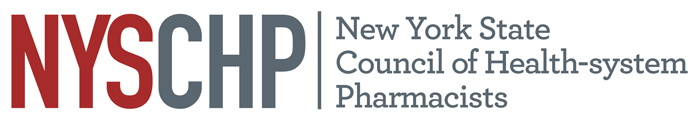    230 Washington Ave Extension, Albany NY 12203 - 518-456-8819November 2023 Virtual House of DelegatesAGENDAOrder of BusinessNovember 29th, 20236:00 PM - 8:00 PM1. Call to Order2. Greetings3. Roll call of the delegates4. Position statement review5. Unfinished Business6. New Business7. Announcements8. Adjournment